University of Mumbai: Cluster 04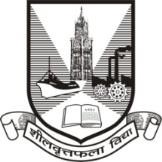 ONLINE EXAMINATION TIME TABLEB.A.M.M.C (SEM III) CBCS 10 POINT GRADING SYSTEMNOTE: 1. The candidates appearing for the examination should report 20 minutes before the start of examination.2. Electronic gadgets other than only one used for online exam are prohibited in the examination hall.            3. Ensure the consistent Internet supply, well before start of the exam.            4. Changes if any, in the time table shall be communicated on the college web site.Mumbai – 400 070                                                                                    21st September, 2021                                             Sd/-Dr. Sridhara ShettyHead Cluster – 04University of MumbaiDays and DatesTimePaper CodePaperSaturday,October 16th , 202111:00 a.m. to 12:00 p.m.BAMMC EM-3011Electronic Media-ISaturday,October 16th , 202111:00 a.m. to 12:00 p.m..BAMMC TMC-3012Theatre and Mass Communication-ISaturday,October 16th , 202111:00 a.m. to 12:00 p.m..BAMMC RPP-3013Radio and Program Production - ISaturday,October 16th , 202111:00 a.m. to 12:00 p.m..BAMMC MGV-3014Motion Graphics and Visual Effects-IMonday,October 18th , 202111:00 a.m. to 12:00 p.m.BAMMC CCPR-302Corporate Communication and Public Relations.Wednesday,October 20th , 202111:00 a.m. to 12:00 p.m.BAMMC MS-303Media StudiesThursday,           October 21st , 202111:00 a.m. to 12:00 p.mBAMMC IP-304Introduction to PhotographyFriday,October 22nd , 202111:00 a.m. to 12:00 p.m.BAMMC FCO-305Film Communication-ISaturday,October 23rd , 202111:00 a.m. to 12:00 p.m.BAMMC CMM-306Computers and Multimedia-I